CineDerin Sinemaları, Ankara Bilkent Center’da AçılıyorPandemiden en çok etkilenen sektörlerden biri de sinema sektörü. İnsanların kalabalık ve kapalı alanlarda bulunması pandemi sürecinin olumsuz etkilediği için sinema salonları kapanmıştı.Artık gerekli tedbirler alındığı sürece sinema salonlarında filmler izlenebiliyor fakat olumsuz ekonomik etkileri hâlâ devam etmekte. Böyle bir dönemde sinema salonu işletmek büyük bir özveri gerektiriyor. Sinemaya olan inancını kaybetmeyip bu özveriyi gösteren sinemasever yatırımcıları görmek hepimiz için çok değerli.Bu anlamda sektöre girmeye karar veren; kaliteyi, konforu ve kusursuz hizmeti sunmayı vadeden CineDerin Sinemaları 26 Kasım’da Ankara Bilkent Center’da açılıyor. Şıklığın ve konforun yanı sıra hijyen ve Covid-19 tedbirleri kapsamında da sıkı çalışmış sinemanın içerisinde 5 büyük salon ve 1 VIP salonu bulunmakta. Güncel bir vizyon takvimine sahip olan CineDerin’in ayrıca Ankaralı sinemaseverlere pek çok sürprizi de olacak.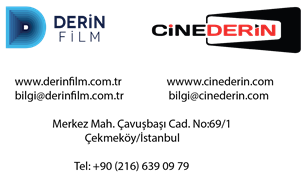 